MěstoPříbor	Osadní výbor místní části Hájov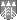 -----------------------------------------------------------------------------------------------------------------------------         -------------------------- RO ZPO ČTO VÝ N ÁVRH N A RO K 2 0 1 6 	Klub důchodců						         20 000 KčDrobná údržba a opravy obecního majetku	30 000 KčDovybavení suterénu KD po rekonstrukci	50 000 KčÚprava výletiště, zhotovení nových laviček pro kulturní akce, nátěryoplocení, opravy sportovního vybavení apod.	95 000 KčCelkem	95 000 KčCELKEM	463 000 KčStrana 1 (celkem 1)1.Náklady osadního výboruo	Kancelářské potřeby  8 000 KčKvětináče a sazeničkyČistící prostředkyPoplatky za internetPoplatky za rozhlasTonery do tiskárny, drobné opravy PC, DVD pro archivaci fotek, náklady na provozování webových stránek  www.hajov.cz, externí paměťový disk k PC5 000 Kč5 000 Kč3 000 Kč2 000 Kč20 000 KčCelkem43 000 Kč2.Provozní náklady osadního výboru za energie, telefon, další údržbao	Plyn75 000 KčElektřinaVoda45 000 Kč10 000 KčCelkem       130 000 Kč3.Příspěvek na zájmovou činnost spolkům7.Kulturní záležitostio Obecní bál20 000 Kčo Hasičský ples4 000 Kčo Dětský maškarní ples3 000 Kčo Myslivecký ples4 000 Kčo Stavění obecního máje5 000 Kčo Vzpomínka osvobození5 000 Kčo Dětský den4 000 Kčo Letní večer15 000 Kčo Letní pouťový večer15 000 Kčo Vinobraní4 000 Kčo Tradiční krmáš6 500 Kčo Divadelní přestavení4 500 Kčo Mikulášská nadílka5 000 Kč